ЈЕЖЕВА КУЋИЦА, млађиУ Јежуркиној шуми живи пуно животиња. Испред кућице животиња налази се табла са њиховим именима, али је ветар помешао слова. Помози нам да их правилно напишемо. Реши укрштеницу: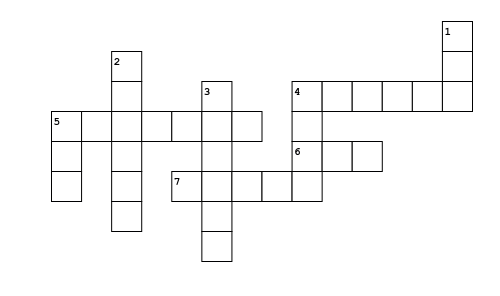 ВОДОРАВНО4.	мали скитница са светиљком5.	птица која поштује Јежурка6.	своју би кућу за јагње дао7.	купа се у блату	УСПРАВНО1. донео је Јежурки писмо2.	позвала је Јежурку на ручак3.	једе крушке4.	птица која лови ноћу5.	много воли своју кућуВетар у шуми је баш несташан. Овога пута је помешао редослед догађаја у причи. Покушај да их вратиш на право место.Јеж је добио писмо.Јеж се враћа кући.Јеж је пошао код лисице.Лисица прати јежа.Ручак код лисице.Меда, вук и дивља свиња се придружују лисици.Животиње се смеју јежу.Јежев одговор.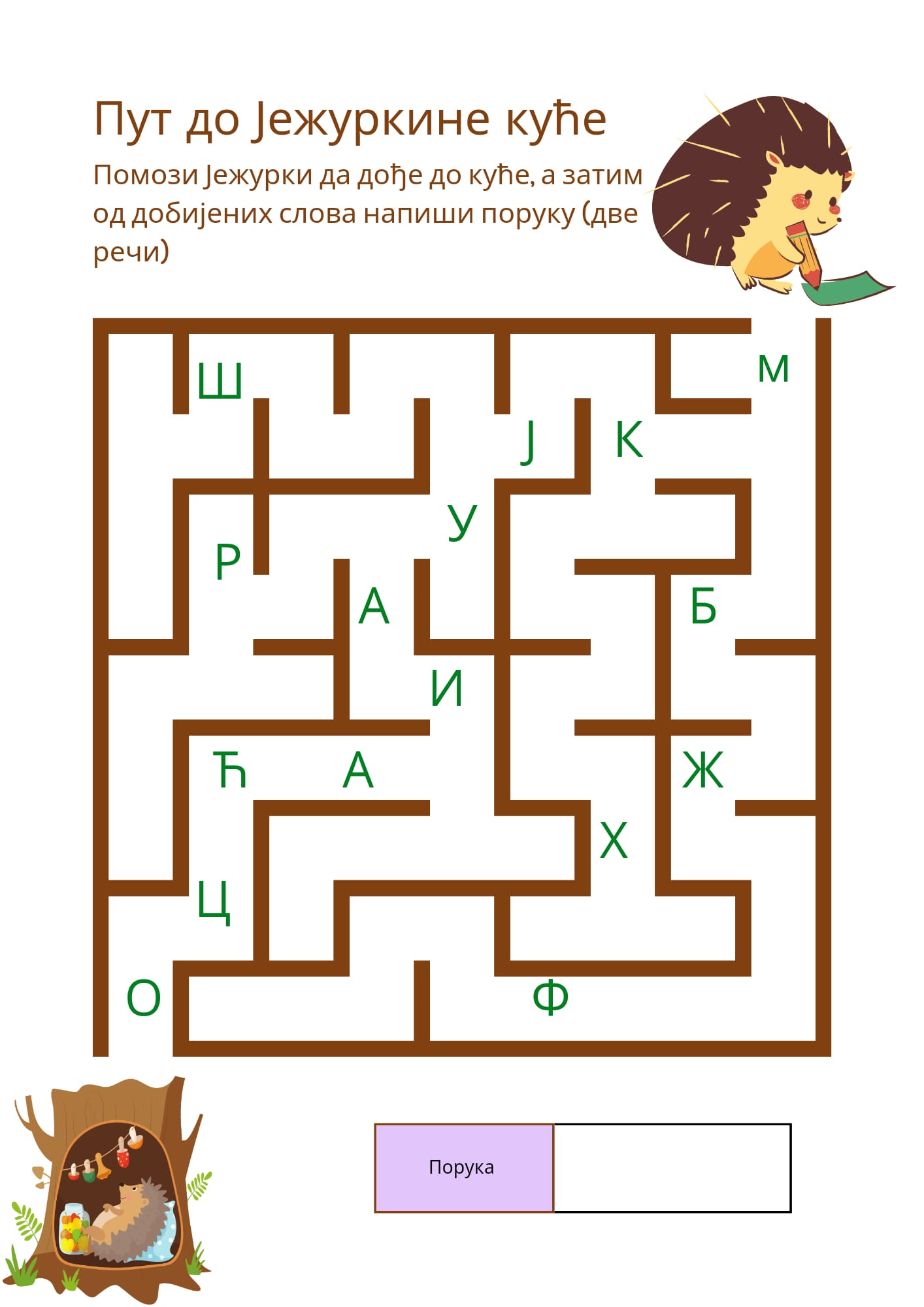 Зашто Јежурка толико воли своју кућицу?Да ли би волео да имаш јежа као кућног љубимца? Зашто?КУВИЛИАСЦДЕМВЕДВАЉДИИЊСАВ